基本信息基本信息 更新时间：2024-05-14 21:32  更新时间：2024-05-14 21:32  更新时间：2024-05-14 21:32  更新时间：2024-05-14 21:32 姓    名姓    名雷先生雷先生年    龄33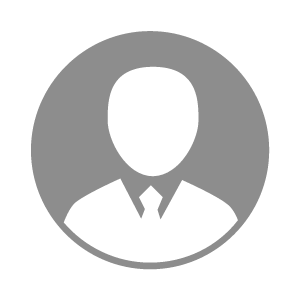 电    话电    话下载后可见下载后可见毕业院校郑州牧专函授邮    箱邮    箱下载后可见下载后可见学    历大专住    址住    址期望月薪10000-20000求职意向求职意向疫苗销售员,疫苗销售经理,种禽销售员疫苗销售员,疫苗销售经理,种禽销售员疫苗销售员,疫苗销售经理,种禽销售员疫苗销售员,疫苗销售经理,种禽销售员期望地区期望地区不限不限不限不限教育经历教育经历就读学校：郑州牧专 就读学校：郑州牧专 就读学校：郑州牧专 就读学校：郑州牧专 就读学校：郑州牧专 就读学校：郑州牧专 就读学校：郑州牧专 工作经历工作经历工作单位：蛋鸡鸡苗销售 工作单位：蛋鸡鸡苗销售 工作单位：蛋鸡鸡苗销售 工作单位：蛋鸡鸡苗销售 工作单位：蛋鸡鸡苗销售 工作单位：蛋鸡鸡苗销售 工作单位：蛋鸡鸡苗销售 自我评价自我评价家禽板块比较熟悉，主要是蛋鸡方面家禽板块比较熟悉，主要是蛋鸡方面家禽板块比较熟悉，主要是蛋鸡方面家禽板块比较熟悉，主要是蛋鸡方面家禽板块比较熟悉，主要是蛋鸡方面家禽板块比较熟悉，主要是蛋鸡方面家禽板块比较熟悉，主要是蛋鸡方面其他特长其他特长